Kindergarten Enrolment Updates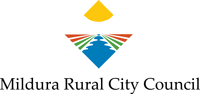 ONLY complete information that has changed.For change of preference: preferences will be considered in the enrolment round of which you submitted the changeComplete this form if you would like to: Update your personal details, orChange kindergarten preferences, orCancel your enrolment.Changes of kindergarten preferences will be considered prior to 1st November 2020.Return this form to: Kindergarten Enrolment Officer,  kindergarten@mildura.vic.gov.au                                                                                       Privacy StatementPersonal and or health information collected by Mildura Rural City Council is used to enable us to provide the education and care of your child attending the service and to enable us to manage and administer the services as we are required.  The personal and or health information will be used solely by Council for this purpose and directly related purposes.  Council may disclose this information to other organisations if required by law.  The applicant understands that the personal and or health information provided to our service is for the above purposes.  If you wish to access or amend your information please contact MRCC (03) 5018 8562.  If you require further information regarding Council’s Privacy Policy please contact Council’s Privacy OfficerMRCC COMPLETE    DATE  CHILD’S DETAILS: must be completed CHILD’S DETAILS: must be completed CHILD’S DETAILS: must be completed CHILD’S DETAILS: must be completed Given name/s: Family name:Date of birth: UPDATE PERSONAL DETAILS Parent/Guardian  1:UPDATE PERSONAL DETAILS Parent/Guardian  1:UPDATE PERSONAL DETAILS Parent/Guardian  1:UPDATE PERSONAL DETAILS Parent/Guardian  1:Given Name:Family Name:New Home Address: (if applicable)     New Home Address: (if applicable)     New Home Address: (if applicable)     Suburb:     Suburb:     Postcode:     New Mailing Address: (if applicable)     New Mailing Address: (if applicable)     New Mailing Address: (if applicable)     Suburb:     Suburb:     Postcode:     New email address: (if applicable)     New email address: (if applicable)     New email address: (if applicable)     New email address: (if applicable)     New email address: (if applicable)     New email address: (if applicable)     Telephone Number:home:     mobile:     mobile:     business:     business:     UPDATE PERSONAL DETAILS Parent/Guardian  2:UPDATE PERSONAL DETAILS Parent/Guardian  2:UPDATE PERSONAL DETAILS Parent/Guardian  2:UPDATE PERSONAL DETAILS Parent/Guardian  2:Given Name:Family Name:New Home Address: (if applicable)     New Home Address: (if applicable)     New Home Address: (if applicable)     Suburb:     Suburb:     Postcode:     New Mailing Address: (if applicable)     New Mailing Address: (if applicable)     New Mailing Address: (if applicable)     Suburb:     Suburb:     Postcode:     New email address: (if applicable)     New email address: (if applicable)     New email address: (if applicable)     New email address: (if applicable)     New email address: (if applicable)     New email address: (if applicable)     Telephone Number:home:     mobile:     mobile:     business:     business:     CANCELLATION OF ENROLMENTCANCELLATION OF ENROLMENTCANCELLATION OF ENROLMENTCANCELLATION OF ENROLMENTCANCELLATION OF ENROLMENTI,            ______________________ would like to cancel my child’s enrolment for kindergarten.       ______________________ would like to cancel my child’s enrolment for kindergarten.       ______________________ would like to cancel my child’s enrolment for kindergarten.       ______________________ would like to cancel my child’s enrolment for kindergarten.Reason for cancellation (please tick the box that most fits your reason)Reason for cancellation (please tick the box that most fits your reason)Reason for cancellation (please tick the box that most fits your reason)Reason for cancellation (please tick the box that most fits your reason)Reason for cancellation (please tick the box that most fits your reason) moving from area moving from area moving from area child attending childcare child attending childcare child attending school child attending school child attending school unable to afford fees unable to afford fees days and session times not suitable days and session times not suitable days and session times not suitable unable to get preferred kindergarten unable to get preferred kindergarten have been offered a place in another kindergarten too young  have been offered a place in another kindergarten too young  have been offered a place in another kindergarten too young  unable to transport child to attend other ……………………………………………………….. unable to transport child to attend other ………………………………………………………..CHANGE OF KINDERGARTEN SESSIONS OR PREFERENCES: phone 5018 8562 if unsure of preferences.CHANGE OF KINDERGARTEN SESSIONS OR PREFERENCES: phone 5018 8562 if unsure of preferences.CHANGE OF KINDERGARTEN SESSIONS OR PREFERENCES: phone 5018 8562 if unsure of preferences.CHANGE OF KINDERGARTEN SESSIONS OR PREFERENCES: phone 5018 8562 if unsure of preferences.CHANGE OF KINDERGARTEN SESSIONS OR PREFERENCES: phone 5018 8562 if unsure of preferences.KindergartenKindergartenSession/Group nameNew Preferences:New Preferences:1.     1.     New Preferences:New Preferences:2.     2.     New Preferences:New Preferences:3.     3.     PARENT/GUARDIAN DETAILS: must be completed PARENT/GUARDIAN DETAILS: must be completed PARENT/GUARDIAN DETAILS: must be completed PARENT/GUARDIAN DETAILS: must be completed Given name/s: Family name:Date: